Рабочий лист занятияТема «В.А. Гиляровский – король репортёров»Что объединяет данные фотографии?И. Репин «Запорожцы»                                       Барельеф памятника                         В. Гиляровский                                                                               Н.В. Гоголю в Москве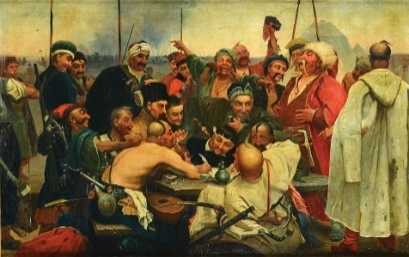 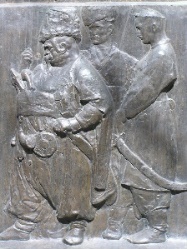 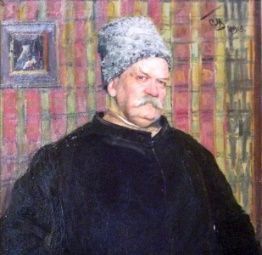 «Мои скитания». Страницы личной жизни Гиляровского, связанные с РыбинскомСинквейн Крючник________________________________________________________________________________________________________________________________________________________________________________________________________________Рефлексия «Три М»М ____________________________________________________________________________М ____________________________________________________________________________М ____________________________________________________________________________СобытиеПример из текста